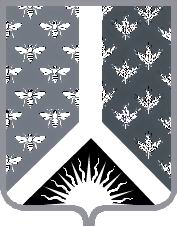                АДМИНИСТРАЦИЯ              НОВОКУЗНЕЦКОГО   МУНИЦИПАЛЬНОГО РАЙОНА 654041, г.Новокузнецк, ул. Сеченова, 25                  тел., факс 32-08-02АКТ № 9-21/ПЗО РЕЗУЛЬТАТАХ ПЛАНОВОЙ ПРОВЕРКИ ПО СОБЛЮДЕНИЮ ТРЕБОВАНИЙ ЗАКОНОДАТЕЛЬСТВА РОССИЙСКОЙ ФЕДЕРАЦИИ И ИНЫХ НОРМАТИВНЫХ ПРАВОВЫХ АКТОВ РОССИЙСКОЙ ФЕДЕРАЦИИ «03» декабря 2021					       	                                             г. Новокузнецк1. Основание для проведения плановой проверки: В соответствии со статьей 99 Федерального закона РФ «О контрактной системе в сфере закупок товаров, работ, услуг для обеспечения государственных и муниципальных услуг» от 05.04.2013 г. № 44–ФЗ (далее по тексту Закон от 05.04.2013 г. № 44-ФЗ), утвержденным планом проведения плановых проверок на второе полугодие 2021 года от 16.06.2021, а также распоряжением № 2087 от 10.11.2021г. «О проведении плановой проверки в отношении муниципального казенного учреждения «Управление по защите населения и территории Новокузнецкого района» управление бухгалтерского учёта и муниципального заказа администрации Новокузнецкого муниципального района проводит плановую документарную проверку.2. Цели плановой проверки:Предупреждение, выявление и недопущение нарушений законодательства РФ и иных нормативных правовых актов о контрактной системе в сфере закупок при осуществлении закупок для муниципальных нужд.3. Срок проведения плановой проверки субъекта: с 16.11.2021 по 03.12.2021.4. Проверяемый период: с  02.12.2020  по 01.12.2021.5. Предмет плановой проверки:Действия и (или) бездействия, осуществляемые МКУ «Управление по защите населения и территории Новокузнецкого района» при планировании и осуществлении закупок товаров, работ, услуг для обеспечения государственных и муниципальных нужд.6. Должностные лица, уполномоченные на проведение плановой проверки:- руководитель плановой проверки – Федотова Наталья Ивановна – исполняющий обязанности начальника управления бухгалтерского учета и муниципального заказа администрации Новокузнецкого муниципального района;- уполномоченное лицо – Кокарева Ольга Алексеевна - заведующий сектором управления бухгалтерского учета и муниципального заказа администрации Новокузнецкого муниципального района.7. Субъект плановой проверки: МКУ «Управление по защите населения и территории Новокузнецкого района» (ИНН/КПП 4252002437/425201001). Организационно-правовая форма – муниципальное учреждение, тип Учреждения – казенное учреждение.Адрес местонахождения: Российская Федерация, 654235, Россия, Кемеровская область-Кузбасс, р-н Новокузнецкий, п Чистогорский, д. 21 А. Фактический адрес: 654027, Кемеровская область-Кузбасс, г.Новокузнецк, пр.Курако, 51 а, корп.19.8. Краткая характеристика проверяемой сферы:Муниципальное казенное учреждение «Управление по защите населения и территории Новокузнецкого района» образовано в соответствии с постановлением администрации Новокузнецкого муниципального района от 27.10.2011г. №176 «О создании муниципального казенного учреждения «Управление по защите населения и территории Новокузнецкого района».Полное наименование - Муниципальное казенное учреждение «Управление по защите населения и территории Новокузнецкого района».Сокращенное наименование – МКУ «Управление по защите населения и территории Новокузнецкого района».МКУ «Управление по защите населения и территории Новокузнецкого района» является некоммерческой организацией и не имеет основной целью извлечение прибыли.Учредителем МКУ «Управление по защите населения и территории Новокузнецкого района» является администрация Новокузнецкого муниципального района, в лице главы Новокузнецкого района.Собственником имущества МКУ «Управление по защите населения и территории Новокузнецкого района» является администрация Новокузнецкого муниципального района в лице уполномоченных структурных подразделений.В своей деятельности МКУ «Управление по защите населения и территории Новокузнецкого района» руководствуется Конституцией Российской Федерации, федеральными законами, указами и распоряжениями Президента РФ, постановлениями и распоряжениями Правительства РФ, законами Кемеровской области, постановлениями и распоряжениями губернатора Кемеровской области, приказами, инструкциями и указаниями Главного Учреждения министерства РФ по делам гражданской обороны, чрезвычайным  ситуациям и ликвидации последствий стихийных бедствий по Кемеровской области, другими нормативными правовыми актами РФ, Кемеровской области, МО «Новокузнецкий муниципальный район», настоящим Уставом.Имущество, отраженное в балансе МКУ «Управление по защите населения и территории Новокузнецкого района», является собственностью администрации Новокузнецкого муниципального района и закрепляется за учреждением на праве оперативного управления и состоит из основных фондов и оборотных средств.Финансово-хозяйственная деятельность МКУ «Управление по защите населения и территории Новокузнецкого района» осуществляется в соответствии с утвержденной главой Новокузнецкого района сметой расходов. Доходы от приносящей доходы деятельности МКУ «Управление по защите населения и территории Новокузнецкого района» в полном объеме поступают в местный бюджет.  МКУ «Управление по защите населения и территории Новокузнецкого района» является юридическим лицом, имеет лицевые счета в отделении г. Новокузнецка Управления федерального казначейства по Кемеровской области, круглую печать со своим наименование, бланки, штампы. МКУ «Управление по защите населения и территории Новокузнецкого района» от своего имени приобретает и осуществляет имущественные и неимущественные права, выступает истцом и ответчиком в суде общей юрисдикции, арбитражном и третейском судах.Предметом деятельности МКУ «Управление по защите населения и территории Новокузнецкого района» является организация выполнения мероприятий гражданской обороны Новокузнецкого района, защиты населения и территории от чрезвычайных ситуаций, противодействие терроризма и экстремизма на территории Новокузнецкого района, организация и проведение аварийно-спасательных работ, проводимых при возникновении чрезвычайных ситуаций и направленных на спасение жизни и сохранение здоровья людей, снижение размеров ущерба окружающей природной среде и материальных потерь.Основными задачами МКУ «Управление по защите населения и территории Новокузнецкого района» являются:- планирование, разработка и осуществление мероприятий по гражданской обороне, предупреждению и ликвидации чрезвычайных ситуаций, обеспечению безопасности населения и территории Новокузнецкого муниципального района, работы объектов жизнеобеспечения в условиях ЧС, противодействию терроризму;- разработка и реализация целевых программ, направленных на предупреждение и ликвидацию ЧС;- координация деятельности по созданию резерва финансовых и материальных ресурсов на предупреждение и ликвидацию ЧС;- проведение поисково-спасательных работ на суше, воде, под водой, в горно-таежной местности и аварийно-спасательные работы (работы при ДТП, ЧС различного характера: паводок, аварии и т.д.), оказание помощи жителям Новокузнецкого района в быту, при различных несчастных случаях, происшествиях и ЧС, выполняет другие работы и услуги в рамках, поставленных перед поисково-спасательной службы задач;- организация и проведение профилактической работы по предупреждению несчастных случаев среди населения;- создание материально-технической базы для выполнения задач по предназначении.  Для выполнения уставных задач  МКУ «Управление по защите населения и территории Новокузнецкого района» выполняет следующие функции:- осуществляет и контролирует осуществление мероприятий по гражданской обороне, предупреждению и ликвидации чрезвычайных ситуаций, обеспечению пожарной безопасности, безопасности людей на водных объектах, а также по обеспечению надежности работы объектов жизнеобеспечения в условиях ЧС;- организует проведение контрольных мероприятий за состоянием защитных сооружений ГО, использованием их в народнохозяйственных целях, принимает меры по обеспечению готовности защитных сооружений ГО к приему укрываемых;- организует работы по мониторингу и прогнозированию возникновения ЧС;- организует проведение проверок состояния ГО, выполнения мероприятий по предупреждению и ликвидации ЧС на предприятиях, организациях и учреждениях, всех форм собственности;- участвует в создании, поддержании в постоянной готовности, развитии и совершенствовании систем оповещения и связи по предупреждению и ликвидации ЧС;- организует проведение мероприятий по осуществлению контроля за радиационной, химической и биологической обстановкой на территории Новокузнецкого района;- организует занятия, тренировки, учебно-методические сборы.Руководство осуществляется директором МКУ «Управление по защите населения и территории Новокузнецкого района» в соответствии с законодательством РФ и настоящим уставом.Структура и штатное расписание учреждения согласовываются с начальником отдела по делам ГО и ЧС Новокузнецкого района учредителем.Директор МКУ «Управление по защите населения и территории Новокузнецкого района» назначается и освобождается от должности по ходатайству начальника отдела по делам ГО и ЧС Новокузнецкого района учредителем.В проверяемом периоде при осуществлении закупок для муниципальных нужд МКУ «Управление по защите населения и территории Новокузнецкого района» Заказчиком выступал:- с 03.02.2012г. по настоящее время в лице директора Есипенко В.А., действующего на основании распоряжения администрации Новокузнецкого муниципального района от 03.02.2012г. №352.В ходе аналитического мероприятия были выборочно проверены следующие документы: контракты, договоры и другие документы.9. В ходе плановой проверки установлено следующее: 9.1. Организационное и нормативное обеспечение закупок у субъекта плановой проверки.9.1.1. Согласно ч.2 ст.38 Закона от 05.04.2013 г. №44-ФЗ в случае, если совокупный годовой объем закупок Заказчика в соответствии с Планом-графиком не превышает сто миллионов рублей и у Заказчика отсутствует контрактная служба, Заказчик назначает должностное лицо, ответственное за осуществление закупки или нескольких закупок, включая исполнение каждого контракта (далее – контрактный управляющий).  Контрактный управляющий осуществляет следующие функции и полномочия:- разрабатывает план закупок, осуществляет подготовку изменений для внесения в план закупок, размещают в единой информационной системе план закупок и внесенные в него изменения;- разрабатывает План-график, осуществляет подготовку изменений для внесения в План-график, размещает в единой информационной системе План-график и внесенные в него изменения;- осуществляет подготовку и размещение в единой информационной системе извещений об осуществлении закупок, документации о закупках и проектов контрактов;- обеспечивает осуществление закупок, в том числе заключение контрактов;- участвуют в рассмотрении дел об обжаловании результатов определения поставщиков (подрядчиков, исполнителей) и осуществляет подготовку материалов для выполнения претензионной работы и т.д.При запросе документов о назначении должностного лица, отвечающего за осуществление закупок МКУ «Управление по защите населения и территории Новокузнецкого района» по Закону от 05.04.2013 г. №44-ФЗ, был предоставлен приказ № 8 от 14.03.2014г. МКУ «Управление по защите населения и территории Новокузнецкого района» «О назначении контрактного управляющего» где контрактным управляющим указан заместитель директора Бадриев Антон Александрович (Приложение №1). 9.1.2. В соответствии с частью 2 статьи 18 Закона от 05.04.2013 г. № 44-ФЗ при формировании плана закупок объект и (или) объекты закупки подлежат обоснованию исходя из установленных в соответствии со статьей 19 Закона от 05.04.2013 г. № 44-ФЗ требований к закупаемым заказчиком товару, работе, услуге (в том числе предельной цены товара, работы, услуги) и (или) нормативных затрат на обеспечение функций федеральных государственных органов, муниципальных органов. Таким образом, заказчики при формировании плана закупок должны обосновать объект закупки с учетом установленных требований к закупаемым товарам, работам, услугам (в том числе предельной цены товара, работы, услуги) или нормативных затрат на обеспечение функций соответствующего государственного органа. В соответствии с п.4 Правил №1047 от 13.10.2014г. «Об общих правилах определения нормативных затрат на обеспечение функций государственных органов, органов управления государственными внебюджетными фондами и муниципальных органов, включая соответственно территориальные органы и подведомственные казенные учреждения" общий объем затрат, связанных с закупкой товаров, работ и услуг, рассчитанный на основе нормативных затрат, не может превышать объема лимитов бюджетных обязательств, доведенных до федеральных государственных органов, органов управления государственными внебюджетными фондами Российской Федерации, государственных органов субъектов Российской Федерации, органов управления территориальными государственными внебюджетными фондами, муниципальных органов, включая соответственно территориальные органы и подведомственные казенные учреждения, как получателей средств соответствующего бюджета на закупку товаров, работ и услуг в рамках исполнения соответственно федерального бюджета, бюджетов государственных внебюджетных фондов Российской Федерации, бюджетов субъектов Российской Федерации, бюджетов территориальных государственных внебюджетных фондов и местных бюджетов.Согласно п.6 ст.19 Закона от 05.04.2013 г. №44-ФЗ правила нормирования, требования к отдельным видам товаров, работ, услуг (в том числе предельные цены товаров, работ, услуг) и (или) нормативные затраты на обеспечение функций государственных органов, органов управления государственными внебюджетными фондами, муниципальных органов подлежат размещению в единой информационной системе.По состоянию на текущую дату МКУ «Управление по защите населения и территории Новокузнецкого района» не разработал и не разместил в единой информационной системе нормативные затраты на 2021 год. Данное нарушение содержит признаки административного правонарушения,  предусмотренные ч.1 ст.7.29.3 КОАП РФ, в соответствии с которой включение в план закупок или план-график закупок объекта или объектов закупки, не соответствующих целям осуществления закупок или установленным законодательством РФ требованиям к закупаемым заказчиком товарам, работам, услугам и (или) нормативным затратам, либо включение в план-график закупок начальной (максимальной) цены контракта, в том числе заключаемого с единственным поставщиком (подрядчиком, исполнителем), в отношении которой обоснование отсутствует или не соответствует требованиям, установленным законодательством, - влечет наложение административного штрафа на должностных лиц в размере от 20,0 тыс. руб. до 50,0 тыс. руб.9.1.3. В соответствии с ч.6 ст. 38 Закона от 05.04.2013 № 44-ФЗ, работники контрактной службы, контрактный управляющий должны иметь высшее образование или дополнительное профессиональное образование в сфере закупок. В соответствии с ч.23 ст.112 Закона от 05.04.2013 № 44-ФЗ, до 01.01.2017г. работником контрактной службы или контрактным управляющим может быть лицо, имеющее профессиональное образование или дополнительное профессиональное образование в сфере размещения заказов на поставки товаров, выполнение работ, оказание услуг для государственных и муниципальных нужд.Кроме того, принцип профессионализма Заказчика заложен в ст.6 и ст.9 Закона от 05.04.2013 № 44-ФЗ. Так, согласно ст.9 Закона от 05.04.2013 № 44-ФЗ, контрактная система в сфере закупок предусматривает осуществление деятельности Заказчика на профессиональной основе, с привлечением квалифицированных специалистов, обладающих  теоретическими знаниями и навыками работы в сфере закупок. Заказчики принимают меры по поддержанию и повышению уровня квалификации и профессионального образования должностных лиц, занятых в сфере закупок, в том числе, путем повышения квалификации или профессиональной переподготовки в сфере закупок, в соответствии с законодательством РФ.Контрактный управляющий Бадриев Антон Александрович получил дополнительное профессиональное образование как в сфере закупок, так и в сфере размещения заказов на поставки товаров, выполнение работ, оказание услуг для государственных и муниципальных услуг 20.03.2018, согласно номеру диплома № ДП 000083 о профессиональной переподготовке от ЧОУ ДПО «Учебный центр технико-экономических знаний» (Приложение №2). 9.1.4. Согласно ч.3 ст.94 Закона от 05.04.2013 № 44-ФЗ, Заказчик для проверки предоставленных поставщиком (подрядчиком, исполнителем) результатов, предусмотренных контрактом, в части их соответствия условиям контракта обязан провести экспертизу. Таким образом, проведение проверки предоставленных поставщиком (подрядчиком) предусмотренных контрактом результатов условиям контракта (п. 3 ст. 94 Федерального закона 44-ФЗ) является обязанностью Заказчика. Подпункт 1 п. 1 ст. 94 Закона от 05.04.2013 № 44-ФЗ также предусматривает, что приемка включает в себя проведение экспертизы.По состоянию на текущую дату у МКУ «Управление по защите населения и территории Новокузнецкого района» отсутствуют распорядительные документы о назначении ответственных за приемку товаров.Для обеспечения работы Заказчику необходимо издать приказ (распоряжение) о назначении ответственного лица за приемку товара.9.2. Анализ количества и объемов закупок субъекта проверки за проверяемый период, в том числе в разрезе способов осуществления закупок (конкурентные способы, закупки у единственного поставщика (подрядчика, исполнителя), включая закупки до 600 тыс. рублей).9.2.1. Анализ закупок показал, что в проверяемом периоде МКУ «Управление по защите населения и территории Новокузнецкого района» осуществлял закупки конкурентными способами (электронный аукцион) и неконкурентными способами (закупка у единственного поставщика), отдавая предпочтение неконкурентным способам определения поставщика (подрядчика, исполнителя) в соответствии с принципами Законодательства РФ о контрактной системе.Согласно Плана-графика закупок МКУ «Управление по защите населения и территории Новокузнецкого района», в 2021 г. общий объем закупок заказчика (СГОС) составляет: 6678507,74 руб., то есть общая сумма закупок по п.4 ч.1 ст.93 44-ФЗ должна не превышать два миллиона рублей или равна 667 850,77 руб.  (6 678 507,74*10% = 667 850,77 руб.).За период с 01.01.2021 по 01.12.2021 года документов на оплату по п.4 ч. 1 ст.93 № 44-ФЗ МКУ «Управление по защите населения и территории Новокузнецкого района» представлено на 3483045,56 рублей, что превышает предельно допустимый объем закупок по данному пункту, который не должен превышать два миллиона рублей или не должен превышать десять процентов совокупного годового объема закупок заказчика.Таким образом, выбранные Заказчиком неконкурентные способы определения поставщика (закупки у единственного поставщика на сумму 6 678,5 тыс. руб.) не соответствуют требованиям законодательства РФ о контрактной системе.Данные нарушения содержат признаки административного правонарушения, предусмотренные ч.2 ст.7.29 КОАП РФ, согласно которой принятие решение о способе определения поставщика (подрядчика, исполнителя), в том числе решения о закупке товаров, работ, услуг для обеспечения муниципальных нужд у единственного поставщика (подрядчика, исполнителя), в случае, если определение поставщика (подрядчика, исполнителя) в соответствии с законодательством РФ о контрактной системе в сфере закупок должно осуществляться путем проведения конкурса или аукциона, - влечет наложение административного штрафа на должностных лиц в размере 50,0 тыс. руб.9.2.2. В нарушение ч.2 ст.34 Закона от 05.04.2013 г. №44-ФЗ при заключении контрактов (договоров) у единственного поставщика (подрядчика, исполнителя) в соответствии с п.4 ч.1 ст.93 Закона от 05.04.2013 г. № 44-ФЗ Заказчиком не указывалось, что цена контракта является твердой и определяется на весь срок исполнения контракта.9.2.3. Оплата по следующим контрактам/договорам осуществлялась МКУ «Управление по защите населения и территории Новокузнецкого района» с нарушением порядка и сроков, установленных такими контрактами/договорами:- срок оплаты по договору № 2021.856589 от 06.09.2021 на сумму 56 000,00 руб. не более чем в течение  15 (пятнадцати) рабочих дней, с даты подписания Заказчиком документа о приемке товара, однако оплата по УПД № 693 от 08.09.2021г. в сумме 56 000,00 руб. фактически осуществлялась Заказчиком 06.10.2021г.;- срок оплаты по договору № 2021.856766 от 02.09.2021 на сумму 14 509,01 руб. в течение 30 календарных дней с момента передачи товара Покупателю, однако оплата по УПД №5475 от 03.09.2021г. в сумме 14 509,01 руб. фактически осуществлялась Заказчиком 07.10.2021г.;- срок оплаты по контракту № 2021.845445 от 02.09.2021 на сумму 9 558,64 руб. в течение  15 (пятнадцати) рабочих дней, с даты подписания Заказчиком документа о приемке товара, однако оплата по УПД № 648156Т от 10.09.2020г. в сумме 9 558,64 руб. фактически осуществлялась Заказчиком 08.11.2021г.;- срок оплаты по договору № 2021.856499 от 02.09.2021 на сумму 8 600,00 руб. в течение  10 (десяти) рабочих дней с момента подписания Сторонами акта сдачи-приемки, однако оплата по Акту сдачи-приемки № 21931938183 от 02.09.2021г. в сумме 8 600,00 руб. фактически осуществлялась Заказчиком 04.10.2021г.;- срок оплаты по договору № 2021.828342/271-21П от 01.09.2021 на сумму 8 510,00 руб. в течение 30 (тридцать) календарных дней с момента передачи товара Покупателю, однако оплата по УПД № 5473 от 03.09.2021г. в сумме 8 510,00 руб. фактически осуществлялась Заказчиком 12.10.2021г.;- срок оплаты по договору № 2021.282342/Мбк000422 от 01.09.2021 на сумму 9 200,00 руб. не позднее 30 (тридцать) календарных дней с момента исполнения Поставщиком обязанности по передаче Товара, однако оплата по УПД № МБНФ-1738 от 03.09.2021г. в сумме 9 200,00 руб. фактически осуществлялась Заказчиком 12.10.2021г.;- оплата по контракту № 2021.819274 от 25.08.2021 на сумму 74 020,49 руб. не более чем в течение  15 (пятнадцати) рабочих дней, с даты подписания Заказчиком документа о приемке товара, однако оплата по УПД № 15238 от 30.08.2021г. в сумме 33 682,17 руб. фактически осуществлялась Заказчиком 04.10.2021г. и 13.10.2021г.;- срок оплаты по контракту № 2021.814787 от 23.08.2021 на сумму 44 900,00 руб. в течение  15 (пятнадцати) рабочих дней, с даты подписания Заказчиком документа о приемке товара, однако оплата по УПД № 09 от 24.08.2021г. в сумме 44 900,00 руб. фактически осуществлялась Заказчиком 27.09.2021г.;- срок оплаты по контракту № 2021.676553 от 06.07.2021 на сумму 4 500,00 руб. не более чем в течение 15 (пятнадцати) рабочих дней, с даты подписания Заказчиком документа о приемке товара, однако оплата по УПР № ISX-28391 от 08.07.2021г. в сумме 4 500,00 руб. фактически осуществлялась Заказчиком 02.08.2021г.; - срок оплаты по договору № 2021.645959 от 29.06.2021 на сумму 55 000,00 руб. в течение 10 рабочих дней после подписания Сторонами акта сдачи-приемки оказанных Услуг, однако оплата по Акту сдачи - приемки оказанных услуг № 1 от 22.07.2021г. в сумме 55 000,00 руб. фактически осуществлялась Заказчиком 13.08.2021г.;- срок оплаты по контракту № 2021.606969 от 16.06.2021 на сумму 22 067,52 руб. в течение 15 (пятнадцати) рабочих дней, с даты Заказчиком документа о приемке товара, однако оплата по УПД №8227 от 24.06.2021г. в сумме 22 067,52 руб. фактически осуществлялась Заказчиком 26.07.2021г.;- срок оплаты по договору № 003/21 от 12.01.2021 на сумму 103 431,61 руб. ежемесячно, не позднее 10-го числа месяца, следующего за отчетным, на основании выставленных счетов-фактур, однако оплата по УПД № 656 от 31.03.2021г. в сумме 63 318,47 руб. фактически осуществлялась Заказчиком 30.04.2021г., оплата по УПД № 500 от 28.02.2021г. в сумме 31 216,95 руб. фактически осуществлялась Заказчиком 01.04.2021г., оплата по УПД № 228 от 31.01.2021г. в сумме 8 896,19 руб. фактически осуществлялась Заказчиком 04.03.2021г.;- срок оплаты по договору № Мбк000501 от 11.01.2021 на сумму 45 000,00 руб. не позднее 30 (тридцать) календарных дней с момента исполнения Поставщиком обязанности по передаче Товара, однако оплата по УПД № МБНФ-130 от 08.02.2021г. в сумме 29 450,00 руб. фактически осуществлялась Заказчиком 29.03.2021г.;- срок оплаты по договору № 1 от 11.01.2021 на сумму 97 200,00 руб. в течение трех банковских дней с момента выставления счета, однако оплата по Акту № 381 от 26.10.2021г. в сумме 8100,00 руб. фактически осуществлялась Заказчиком 22.11.2021г., оплата по Акту № 355 от 28.09.2021г. в сумме 8 100,00 руб. фактически осуществлялась Заказчиком 21.10.2021г., оплата по Акту № 318 от 30.08.2021г. в сумме 8 100,00 руб. фактически осуществлялась Заказчиком 20.09.2021г., оплата по Акту № 150 от 19.04.2021г. на сумму 8 100,00 руб. фактически осуществлялась Заказчиком 28.05.2021г. оплата по Акту № 6 от 22.01.2021г. в сумме 8 100,00 руб. фактически осуществлялась Заказчиком 11.03.2021г.;- срок оплаты по договору № 1 от 11.01.2021 на сумму 60 000,00 руб. в течение 7 (семи) рабочих дней с момента подписания сторонами акта выполненных работ, однако оплата по Акту №60887 от 08.09.2021г. в сумме 1680,00 руб. фактически осуществлялась Заказчиком 27.09.2021г., оплата по Акту № 60298 от 19.08.2021г. в сумме 650,00 руб. фактически осуществлялась Заказчиком 08.09.2021г., оплата по Акту № 57255 от 26.05.2021г. в сумме 3 600,00 руб. фактически осуществлялась Заказчиком 15.06.2021г., оплата по Акту № 57178 от 25.05.2021г. на сумму 600,00 руб. фактически осуществлялась Заказчиком 15.06.2021г., оплата по Акту № 55584 от 13.04.2021г. в сумме 1 080,00 руб. фактически осуществлялась Заказчиком 25.05.2021г.;- срок оплаты по договору № ТО-21/14 от 31.12.2020 на сумму 9 816,72 руб. в срок до 15-го числа месяца, следующего за расчетным месяцем, на основании подписанного акта выполненных работ, однако оплата по Акту № 1654 от 31.10.2021г. в сумме 818,06 руб. фактически осуществлялась Заказчиком 22.11.2021г., оплата по Акту № 1485 от 30.09.2021г. в сумме 818,06 руб. фактически осуществлялась Заказчиком 18.10.2021г., оплата по Акту № 1142 от 31.07.2021г. в сумме 818,06 руб. фактически осуществлялась Заказчиком 05.08.2021г., оплата по Акту № 623 от 30.04.2021г. на сумму 818,06 руб. фактически осуществлялась Заказчиком 24.05.2021г.;- срок оплаты по контракту № 170414 от 25.12.2020 на сумму 419 760,60 руб. в течение 20 календарных дней с даты выставления счета, однако оплата по Счету № 642000110772 от 31.10.2021г. в сумме 34 980,00 руб. фактически осуществлялась Заказчиком 22.11.2021г., оплата по Счету №642000110772 от 30.09.2021г. в сумме 34 980,00 руб. фактически осуществлялась Заказчиком 21.10.2021г., оплата по Счету № 642000110772 от 31.05.2021г. в сумме 34 980,00 руб. фактически осуществлялась Заказчиком 23.06.2021г., оплата по Счету № 642000110772 от 28.02.2021г. на сумму 34 980,00 руб. фактически осуществлялась Заказчиком 26.03.2021г. оплата по Счету № 642000110772 от 31.01.2021г. на сумму 34 980,00 руб. фактически осуществлялась Заказчиком 11.03.2021г.;- срок оплаты по договору № 99/2020 от 16.12.2020 на сумму 3 500,00 руб. в течение трех банковских дней с момента выставления счета, однако оплата по Акту № 99/2020 от 16.12.2020г. в сумме 3 500,00 руб. фактически осуществлялась Заказчиком 31.03.2021г.;- срок оплаты по договору № 2021.453845 от 28.04.2021 на сумму 35 738,00 руб. в течение трех дней с момента получения счета, однако оплата по Акту № 149 от 28.04.2021г. в сумме 35 738,00 руб. фактически осуществлялась Заказчиком 28.05.2021г.;- срок оплаты по контракту № 2691990 от 01.04.2021 на сумму 99 936,00 руб. не более тридцати дней с даты подписания Заказчиком документа о приемке нефтепродуктов, однако оплата по УПД № 1806 от 16.04.2021г. в сумме 54 327,60 руб. фактически осуществлялась Заказчиком 25.05.2021г.;- срок оплаты по контракту № 12/03 от 12.03.2021 на сумму 8 000,00 руб. в течение пятнадцати дней по факту оказанных услуг, на основании подписанного сторонами Акта оказанных услуг, однако оплата по Акту № 8 от 19.03.2021г. в сумме 8 000,00 руб. фактически осуществлялась Заказчиком 14.04.2021г.;- срок оплаты по контракту № 20212675580 от 01.03.2021 на сумму 2 562,00 руб. в течение 15 (пятнадцати) рабочих дней с даты подписания Заказчиком документа о приемке товара, однако оплата по УПД № 00000431 от 26.04.2021г. в сумме 2 562,00 руб. фактически осуществлялась Заказчиком 08.06.2021г. (Приложение № 3).Данные нарушения содержат признаки административного правонарушения, предусмотренные ч.1 ст.7.32.5 КОАП РФ, в соответствии с которой  нарушение должностным лицом заказчика срока и порядка оплаты товаров (работ, услуг) при осуществлении закупок для обеспечения государственных и муниципальных нужд, в том числе неисполнение обязанности по обеспечению авансирования, предусмотренного государственным или муниципальным контрактом, - влечет наложение административного штрафа на должностных лиц в размере от 30,0 тыс. руб. до 50,0 тыс. руб.9.2.4. Согласно ч.13.1 ст.34 Закона от 05.04.2013 г. № 44-ФЗ срок оплаты заказчиком поставленного товара, выполненной работы (ее результатов), оказанной услуги, отдельных этапов исполнения контракта должен составлять не более тридцати дней, с даты подписания Заказчиком документа о приемке. В законодательстве нет понятия «банковский день», поэтому ч.13.1 ст.34 Закона от 05.04.2013 г. № 44-ФЗ надо соблюдать и в малых закупках. 30-дневный срок с момента приемки для расчета с поставщиком считают в календарных днях. Однако, МКУ «Управление по защите населения и территории Новокузнецкого района» в течение 2021 года заключал договора со сроком перечисления денежных средств на расчетный счет Исполнителя в течение 3-х, 10-ти банковских дней со дня подписания сторонами Акта сдачи-приемки работ (Приложение № 4):- договор № П-4543 от 09.02.2021 на сумму 10 000,00 руб.;- договор № 1 от 11.01.2021 на сумму 97 200,00 руб.;- договор № 99/2020 от 16.12.2020 на сумму 3 500,00 руб.Данные нарушения содержат признаки административного правонарушения, предусмотренные ч.1 ст.7.32.5 КОАП РФ, в соответствии с которой  нарушение должностным лицом заказчика срока и порядка оплаты товаров (работ, услуг) при осуществлении закупок для обеспечения государственных и муниципальных нужд, в том числе неисполнение обязанности по обеспечению авансирования, предусмотренного государственным или муниципальным контрактом, - влечет наложение административного штрафа на должностных лиц в размере от 30,0 тыс. руб. до 50,0 тыс. руб.9.3. Оценка ведения субъектом проверки Реестра контрактов.9.3.1. Во исполнение ст.22 Закона от 05.04.2013 г. № 44-ФЗ для определения и обоснования начальной (максимальной) цены контракта МКУ «Управление по защите населения и территории Новокузнецкого района» применяло метод сопоставимых рыночных цен (анализ рынка), который является приоритетным методом. При выборочном анализе документации на правильность формирования начальной (максимальной) цены контракта выявлены следующие нарушения:а) извещение № 0139300027721000005 от 04.02.2021г. в сумме 756 346,00 руб. на Выполнение работ по ремонту моста через реку Кондома в поселке Федоровка Новокузнецкого муниципального района Заказчик формировал начальную (максимальную) цену методом сопоставимых рыночных цен (анализ рынка). При определении начальной (максимальной) цены контракта Заказчиком использовалась ценовая информация 3-х коммерческих предложений следующих юридических лиц – ООО ПКФ Стройдвор, ООО Лидер, ООО Безруковское ЖКХ.Ценовые данные коммерческих предложений ООО Лидер и ООО Безруковское ЖКХ не могли быть приняты во внимание в виду того, что директором и учредителем вышеуказанных организаций, согласно выписке из ЕГРЮЛ, является одно и то же физическое лицо – Кречетов Сергей Николаевич (Приложение № 5).Данное нарушение содержит признаки административного правонарушения, предусмотренные ч. 4.2 ст.7.30 КОАП РФ, согласно которой определение содержания извещения о проведении электронного аукциона с нарушением требований, предусмотренных законодательством РФ о контрактной системе в сфере закупок, - влечет наложение административного штрафа на должностных лиц в размере 3,00 тыс. руб.9.3.2. В нарушение пп. 10,13 ч.2 ст.103 и ч.3 ст.103 Закона от 05.04.2013 г. № 44-ФЗ, МКУ «Управление по защите населения и территории Новокузнецкого района»  несвоевременно направлял информацию в Реестр контрактов на официальном сайте РФ в сети «Интернет» www.zakupki.gov.ru об исполнении контрактов:1) № 0139300027721000212 от 24.08.2021г. на сумму 1 200 000,00 руб., заключенного с ООО Инвест (Акт № 271 от 04.10.2021 на сумму 1 200 000,00 руб. размещен в единой информационной сети 29.10.2021г.) (Приложение № 6).В соответствии с ч.2 ст.12 Закона от 05.04.2013 г. № 44-ФЗ ответственность за формирование информации и документов, за их полноту и достоверность несет должностное лицо, имеющее право действовать от имени Заказчика, электронной подписью которого подписаны соответствующие информация и документы. Данные нарушения содержат признаки административного правонарушения,  предусмотренные ч.2 ст.7.31 КОАП РФ, в соответствии с которой  непредставление, несвоевременное представление в федеральный орган исполнительной власти, орган исполнительной власти субъекта РФ, орган местного самоуправления, уполномоченные на ведение реестра контрактов, заключенных заказчиками информации (сведений) и (или) документов, подлежащих включению в такие реестры контрактов, если направление, представление указанных информации (сведений) и (или) документов являются обязательными в соответствии с законодательством РФ о контрактной системе в сфере закупок, или предоставление, направление недостоверной информации (сведений) и (или) документов, содержащих недостоверную информацию, - влечет наложение административного штрафа на должностных лиц в размере 20,00 тыс. руб.9.3.3. В нарушение ч.3 ст.103 Закона от 05.04.2013 г. № 44-ФЗ, Приказа Минфина России от 24.11.2014г. №136н «О порядке формирования информации, а также обмена информацией и документами между заказчиком и федеральным казначейством в целях ведения реестра контрактов, заключенных заказчиками» (далее по тексту - Приказ от 24.11.2014г. №136н) МКУ «Управление по защите населения и территории Новокузнецкого района»  направил несвоевременно информацию в Реестре контрактов на официальном сайте РФ в сети «Интернет» www.zakupki.gov.ru:а) № 0139300027721000097  от 11.05.2021:- контракт размещен в единой информационной сети с нарушением срока (на 6 дней);б) № 0139300027721000005  от 01.03.2021: - контракт размещен в единой информационной сети с нарушением срока (на 14 дней);в) № 0139300027721000004  от 09.03.2021:- контракт размещен в единой информационной сети с нарушением срока (на 9 дней).Данные нарушения содержат признаки административного правонарушения,  предусмотренные ч.2 ст.7.31 КОАП РФ, в соответствии с которой  непредставление, несвоевременное представление в федеральный орган исполнительной власти, орган исполнительной власти субъекта РФ, орган местного самоуправления, уполномоченные на ведение реестра контрактов, заключенных заказчиками информации (сведений) и (или) документов, подлежащих включению в такие реестры контрактов, если направление, представление указанных информации (сведений) и (или) документов являются обязательными в соответствии с законодательством РФ о контрактной системе в сфере закупок, или предоставление, направление недостоверной информации (сведений) и (или) документов, содержащих недостоверную информацию, - влечет наложение административного штрафа на должностных лиц в размере 20,00 тыс. руб.9.3.4. В нарушение пп. 13 ч.2 ст.103 и ч.3 ст.103 Закона от 05.04.2013 г. № 44-ФЗ, Приказа Минфина России от 24.11.2014 г. №136н «О порядке формирования информации, а также обмена информацией и документами между заказчиком и федеральным казначейством в целях ведения реестра контрактов, заключенных заказчиками» (далее по тексту - Приказ от 24.11.2014г. №136н) МКУ «Управление по защите населения и территории Новокузнецкого района» направил неполную и недостоверную информацию в реестр контрактов на официальном сайте РФ в сети «Интернет» www.zakupki.gov.ru об исполнении контрактов (не включил в Реестр контрактов документы о приемке поставленного товара/оказанной услуги):1) № 0139300027721000188  от 24.08.2021, заключенного с АО Эр-Телеком Холдинг;2) № 0139300027721000097 от 11.05.2021, заключенного с ООО Перекресток Ойл;3) № 0139300027721000005 от 01.03.2021, заключенного с ООО Безруковское ЖКХ;4) № 0139300027721000004 от 09.03.2021,заключенного с ООО Кузбасское           специализированное управление по производству буровзрывных работ Кузбасспецвзрыв;5) № 0139300027720000370 от 27.01.2021, заключенного с ООО ЧОО Дружина;6) № 0139300027720000231 от 21.09.2020, заключенного с ООО Информационный центр Анвик.Данное нарушение содержит признаки административного правонарушения, предусмотренные ч.3 ст.7.30 КОАП РФ не размещение должностным лицом заказчика в единой информационной системе в сфере закупок информации и документов, размещение которых предусмотрено в соответствии с законодательством РФ о контрактной системе в сфере закупок,  - влечет наложение административного штрафа на должностных лиц в размере 50,0 тыс. руб.; на юридических лиц – 500,0 тыс. руб.9.3.5. Согласно ч.1 ст.16 Закона от 05.04.2013 г. № 44-ФЗ  планирование закупок осуществляется посредством формирования, утверждения и ведения планов-графиков. Закупки, не предусмотренные планами-графиками, не могут быть осуществлены.- в 2021 году заказчик заключил  договор сумму 63 510,00 рублей по п.6 ч.1 ст.93 Закона от 05.04.2013 г. № 44-ФЗ, тогда как в Плане-графике 2021 года запланированы только закупки у единственного поставщика по п.4 ч.1 ст.93 Закона от 05.04.2013 г. №44-ФЗ;- в 2021 году заказчик заключил  договор сумму 47 250,00 рублей по п.11 ч.1 ст.93 Закона от 05.04.2013 г. № 44-ФЗ, тогда как в Плане-графике 2021 года запланированы только закупки у единственного поставщика по п.4 ч.1 ст.93 Закона от 05.04.2013 г. №44-ФЗ (Приложение № 7).  Данные нарушения содержат признаки административного правонарушения, предусмотренные ч.1 ст.7.29 КОАП РФ, в соответствии с которой принятие решения о способе определения поставщика (подрядчика, исполнителя), с нарушением требований, установленных законодательством РФ о контрактной системе в сфере закупок товаров, работ, услуг для обеспечения муниципальных нужд, - влечет наложение административного штрафа на должностных лиц в размере 30,0 тыс. руб.9.3.6. В нарушение п.9 ч.2 ст.103 Закона от 05.04.2013 г. №44 - ФЗ Заказчик не разместил в Реестре контрактов копии контрактов/договоров, подписанные усиленной электронной подписью заказчика (Приложение № 8):- контракт № 170414 от 25.12.2020 на сумму 280 000,00 руб., заключенный между МКУ «Управление по защите населения и территории Новокузнецкого района» и ПАО «Ростелеком»;- договор № 2691934 от 01.04.2021 на сумму 99 403,20 руб., заключенный между МКУ «Управление по защите населения и территории Новокузнецкого района» и ООО Перекресток Ойл;- договор № 23 от 25.03.2021 на сумму 47 250,00 руб., заключенный между МКУ «Управление по защите населения и территории Новокузнецкого района» и ФКУ «Исправительная колония №50 Главного управления Федеральной службы исполнения наказаний по Кемеровской области-Кузбассу»;- контракт № 24т от 11.01.2021 на сумму 63 510,00 руб., заключенный между МКУ «Управление по защите населения и территории Новокузнецкого района» и Отдел вневедомственной охраны по городу Новокузнецку - филиал ФГКУ «Управление вневедомственной охраны войск национальной гвардии РФ по Кемеровской области-Кузбассу».Данное нарушение содержит признаки административного правонарушения, предусмотренные ч.3 ст.7.30 КОАП РФ не размещение должностным лицом заказчика в единой информационной системе в сфере закупок информации и документов, размещение которых предусмотрено в соответствии с законодательством РФ о контрактной системе в сфере закупок,  - влечет наложение административного штрафа на должностных лиц в размере 50,0 тыс. руб.; на юридических лиц – 500,0 тыс. руб.10. Результаты и рекомендации по контролю в сфере закупок товаров, работ, услуг для обеспечения муниципальных нужд МКУ «Управление по защите населения и территории Новокузнецкого района».10.1.Выдать предписание МКУ «Управление по защите населения и территории Новокузнецкого района» об устранении нарушений, указанных в настоящем акте плановой проверки.10.2. В целях исключения в дальнейшем нарушений требований законодательства Российской Федерации и иных нормативных правовых актов о контрактной системе в сфере закупок товаров, работ, услуг для обеспечения муниципальных нужд, обеспечения эффективного и рационального использования бюджетных средств Новокузнецкого муниципального района следует:- строго руководствоваться положениями Федерального закона от 05.04.2013 № 44-ФЗ «О контрактной системе в сфере закупок товаров, работ, услуг для обеспечения государственных и муниципальных нужд» и иными нормативными правовыми актами о контрактной системе;- повысить ответственность должностных лиц за соблюдение законодательства РФ при осуществлении закупок;- проанализировать выявленные проверкой нарушения законодательства РФ и иных нормативных правовых актов о контрактной системе и принять дополнительные меры по недопущению их в дальнейшей работе.